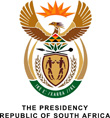 2560.	Mr M G P Lekota (Cope) to ask the President of the Republic:Whether he intends to involve Parliament in the process of appointing a new National Director of Public Prosecutions to ensure that the process is transparent and open; if not, why not; if so, what are the relevant details?	NW2849EREPLY:Section 179(1)(a) of the Constitution provides that the National Director of Public Prosecutions is appointed by the President, as head of the national executive. It is an executive appointment, constitutionally distinguished from those institutions whose members’ appointment involves Parliament.